Resoluciones #284 - #295Resoluciones #284 - #295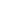 